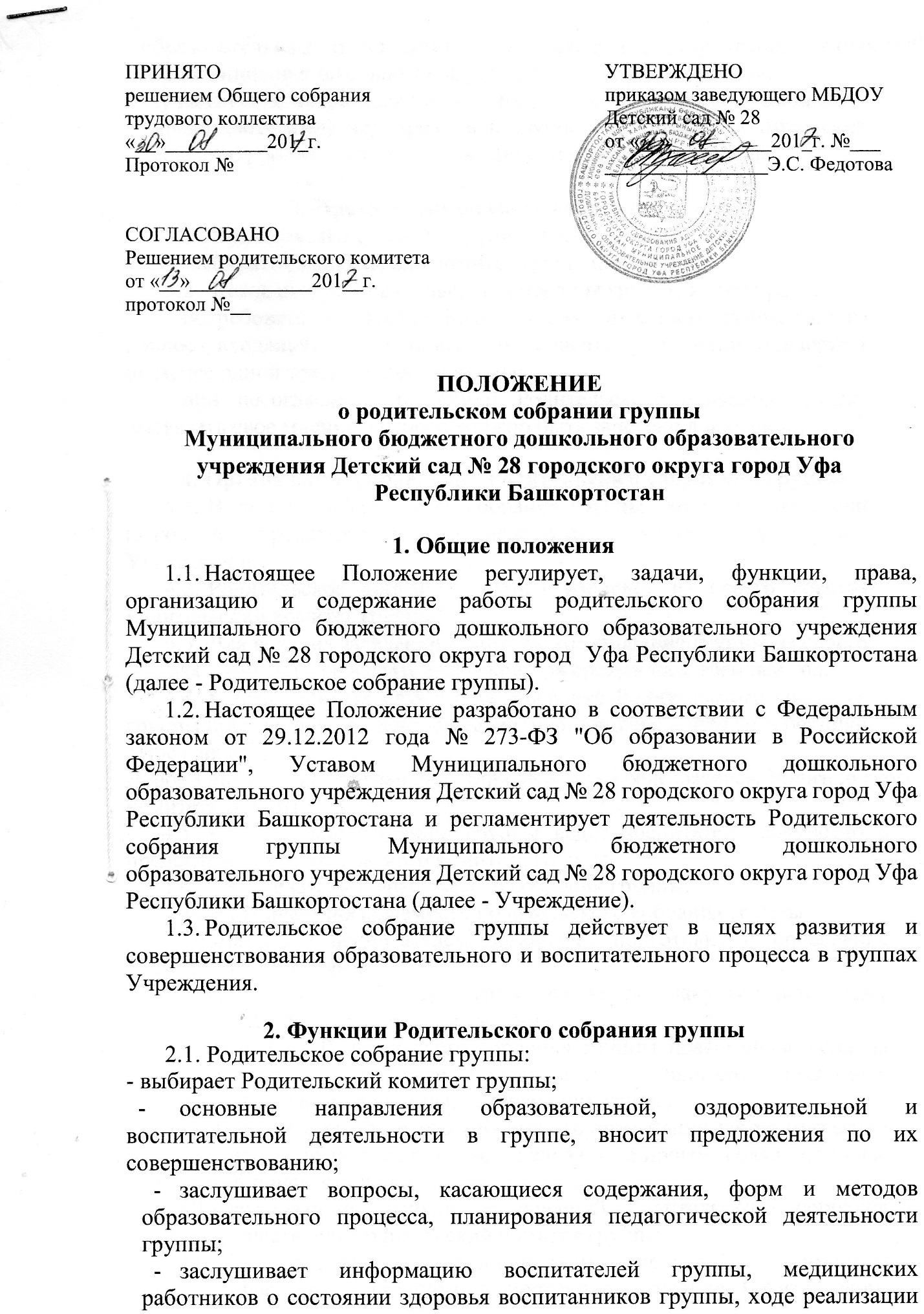 образовательных и воспитательных программ, результатах готовности воспитанников к школьному обучению, итогах учебного года;-участвует в планировании совместных с родителями (законными представителями) мероприятий в группе - групповых родительских собраний, родительских клубов, Дней открытых дверей и др.3. Права Родительского собрания группыРодительское собрание группы имеет право:выбирать Родительский комитет группы;Каждый член Родительского собрания группы имеет право:потребовать обсуждения Родительским собранием группы любого вопроса, входящего в его компетенцию, если это предложение поддержит не менее одной трети членов собрания;при несогласии с решением Родительского собрания группы высказать свое мнение, которое должно быть занесено в протокол.4. Организация управления Родительским собранием группыВ состав Родительского собрания группы входят все родители (законные представители) воспитанников, посещающих группу Учреждения.Родительское собрание группы избирает из своего состава Родительский комитет группы.Для ведения заседаний Родительское собрание группы из своего состава выбирает председателя и секретаря сроком на 1 учебный год.В необходимых случаях на заседание Родительского собрания группы приглашаются педагогические, медицинские и другие работники Учреждения.Необходимость их приглашения определяется председателем Родительского комитета группы.Родительское собрание группы ведет воспитатель совместно с председателем Родительского комитета группы.Председатель Родительского собрания группы:обеспечивает посещаемость Родительского собрания группы;совместно с воспитателем организует подготовку и проведение Родительского собрания.Родительское собрание группы работает по плану, составляющему часть годового плана работы Учреждения.Заседания Родительского собрания группы правомочны, если на них присутствует не менее половины всех родителей (законных представителей) воспитанников, посещающих группу.Решение Родительского собрания группы принимается открытым голосованием и считается принятым, если за него проголосовало не менее двух третей присутствующих.Организацию выполнения решений Родительского собрания группы осуществляет Родительский комитет группы.Непосредственным выполнением решений занимаются ответственные лица, указанные в протоколе заседания Родительского собрания. Результаты докладываются Родительскому собранию на следующем заседании.Ответственность Родительского собрания группыРодительское собрание несет ответственность:-за соответствие принимаемых решений законодательству Российской Федерации и Республики Башкортостан.Делопроизводство Родительского собрания группыЗаседания Родительского собрания группы оформляются протоколом.В книге протоколов фиксируются:дата проведения заседания; - количество присутствующих;приглашенные (Ф.И.О., должность);повестка дня;ход обсуждения вопросов, выносимых на Родительское собрание группы;предложения, рекомендации и замечания родителей (законных представителей), педагогических и других работников Учреждения, приглашенных лиц;решение Родительского собрания группы.Протоколы подписываются председателем и секретарем Родительского собрания группы.Нумерация протоколов ведется от начала учебного года.Книга протоколов Родительского собрания группы нумеруется постранично, прошнуровывается, скрепляется подписью заведующего и печатью Учреждения.Допускается ведение протоколов в электронном виде, в этом случае протоколы распечатываются, если протокол размещается не на одном листе, то все листы нумеруются, прошнуровывается, заверяются подписью заведующего и печатью детского сада.Протоколы Родительского собрания группы хранятся у воспитателей группы с момента комплектации группы до выпуска воспитанников в школу.